РЕШЕНИЕСовета народных депутатовмуниципального образования «Хатажукайское сельское поселение»от 06.09.2022г.    № 18                                                                                                        а. Пшичо                      О выборах Главы муниципального образования      «Хатажукайское   сельское поселение»  по результатам конкурсаРуководствуясь пунктом 1 части 2 статьи 36 Федерального закона от 06.10.2003 № 131-ФЗ  «Об общих принципах организации местного самоуправления в Российской Федерации»,  пунктом 1 части 2(1) статьи 34 Закона Республики Адыгея от 31.03.2005г. № 294 «О местном самоуправлении», частью 1 статьи 24 Устава муниципального образования «Хатажукайское   сельское поселение», разделом 9 Положения о порядке проведения конкурса по отбору кандидатов для замещения должности Главы муниципального образования «Хатажукайское сельское поселение» и выборов Главы муниципального образования «Хатажукайское  сельское поселение» по результатам конкурса, рассмотрев заключение конкурсной комиссии по отбору кандидатов для замещения должности Главы муниципального образования «Хатажукайское   сельское поселение» о результатах конкурса от 20 августа 2022 года,  Совет народных депутатов муниципального образования «Хатажукайское   сельское поселение» РЕШИЛ:Утвердить результаты тайного голосования по выборам Главы муниципального образования «Хатажукайское  сельское поселение»:1.1. За кандидатуру Карашаева Асхада Аслановича  – 7 голосов1.2. За кандидатуру Калашаова Хазрета Меджидовича  – 1 голосИзбрать Главой муниципального образования «Хатажукайское  сельское поселение»  Карашаева Асхада Аслановича , сроком на 5 (пять) лет.  Вновь избранному главе муниципального образования «Хатажукайское сельское поселение»  Карашаеву Асхаду Аслановичу приступить к выполнению своих обязанностей с 17  сентября 2022 года  Опубликовать  настоящее решение   на официальном интернет- сайте  муниципального образования «Хатажукайское  сельское поселение» adminis-hatazhuk.ru.5. Настоящее решение вступает в силу с даты его официального опубликования.Председатель Совета народных депутатов муниципального образования «Хатажукайское сельское поселение»                                    К.А. Карабетов РЕСПУБЛИКА АДЫГЕЯСовет народных депутатовМуниципального образования«Хатажукайское сельское поселение»385462, а. Пшичо,ул. Ленина, 51тел. Факс (87773) 9-31-36e-mail: dnurbij @ yandex.ruАДЫГЭРЕСПУБЛИКХьатыгъужъкъое муниципальнэ къоджэ псэупIэ чIыпIэм изэхэщапIэ я народнэ депутатхэм я Совет385462, къ. Пщычэу,ур. ЛенинымыцI, 51тел. Факс (87773) 9-31-36e-mail: dnurbij @ yandex.ru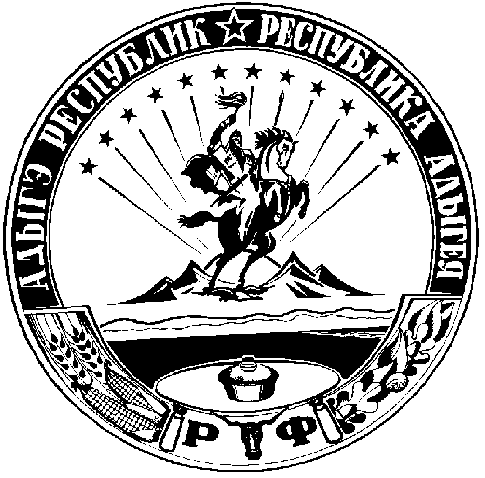 